Näin opiskelet englantia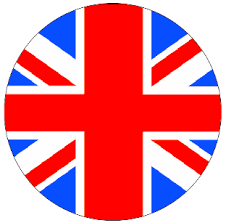 Tervetuloa opiskelemaan englannin kieltä.Opit sitä parhaiten, kun kuuntelet ja toistat kuulemasi huolellisesti, sekä puhut ja osallistut reippaasti tunnilla.Muistathan, että on tärkeää yrittää ja harjoitella rohkeasti;virheitä saa tehdä eikä niistä rangaista eikä niille naureta.Saat lähes aina englannista läksyä. Läksynä voi olla kuuntelemista, puhumista (oppilas-cd'ltä saat mallin), ja/tai kirjallisia tehtäviä. Kuuntelemis- ja lukemistehtävistä pyydetään vanhemmilta kuittaus, koska ope ei voi tulla jokaiseen kotiin iltaisin itse kuuntelemaan ja auttamaan :-) Tätä kutsutaan lukukuittaukseksi.Tässä sinulle vielä ohjeita, joiden mukaan kannattaa toimia,kun luet ja teet englannin läksyjä (nimenomaan tässä järjestyksessä, älä hyppää ensin viimeiseen kohtaan)Vaikka tekisit ja lukisit läksyt jo heti samana päivänä,kohta 2) kannattaa vielä tehdä uudestaan englannintuntia edeltävänä iltana.Lukukirjan Let’s Learn –sivut: Lue kappaleen ydinsanat ja -lauseet ainakin kolme kertaa ääneen englanniksi ja suomeksi. Ääntämisapua saat CD-levyltäsi. Kuulustele itseäsi tai pyydä jotakuta muuta kuulustelemaan ne sinulta. Lue lukukirjan tekstikappale ääneen kolme kertaa. Varmistu, että tiedät, mitä lukemasi tarkoittaa. Ääntämisapua saat CD-levyltäsi. Pyydä vanhemmalta lukukuittaus. Peitä läksysanojen (Let’s Learn!) suomenkieliset sanat ja yritä muistaa, mitä englanninkieliset sanat tarkoittavat suomeksi. Tarkista kirjasta. Harjoittele niin kauan, että osaat.4) Peitä sanalistan (Let’s Learn!) englanninkieliset sanat ja muistele, mitä suomenkieliset sanat tarkoittavat englanniksi. Harjoittele kunnes osaat.* Useimpien meistä pitää myös kirjoittaa sanatenglanniksi, jotta ne jäävät mieleen. Voit käyttäätähän tarkoitukseen englannin vihkoa, mutta mikätahansa muukin paperi käy. Voit myös tehdä itsellesisanakortteja, joiden avulla voi joku muu kuulustel-la sanoja sinulta. Pedanettiä kannattaa hyödyntää myös:https://peda.net/muurame/makelanmaki/oppiaineet/yms/e3lg3Polku englannin harjoituksiin:Googlaa Mäkelänmäen koulun kotisivut → oppiaineet -> englanti -> English 3: Let’s Go! 3.Pedanettiä kannattaa hyödyntää myös silloin, kunon koe tulossa, ja kirjat ovat kenties unohtuneetkouluun; paras lopputulos oppimisen kannalta ontietenkin säännöllinen harjoittelu.5) Tee sinulle annetut kirjalliset kotitehtävät.Toivotan sinulle oikein mukavaa ja antoisaa vuotta englannin opiskelun parissa!Terveisin englanninopettajasi